Regulamin konkursu poetyckiego pn.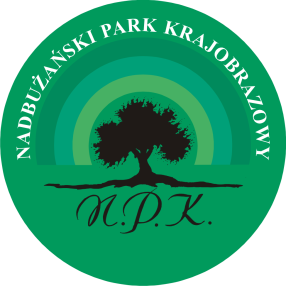  „ Przyrodnicze inspiracje z Nadbużańskim Parkiem Krajobrazowym w tle” II Ocalić od zapomnieniadla uczniów klas IV-VIII szkół podstawowych.§ 1.OrganizatorOrganizatorem konkursu pn. „Przyrodnicze inspiracje z Nadbużańskim Parkiem Krajobrazowym w tle” II - Ocalić od zapomnienia , zwanym dalej konkursem jest Mazowiecki Zespół Parków Krajobrazowych/ Zespół ds. Nadbużańskiego Parku Krajobrazowego zwany dalej Organizatorem§ 2.UczestnicyUczestnikami konkursu są uczniowie klas IV-VIII szkoły podstawowej.Konkurs przeprowadzony będzie w dwóch kategoriach wiekowych:- uczniowie klas IV – VI,- uczniowie klas VII – VIII.§ 3.Cele konkursuCelem konkursu jest:zainteresowanie zagadnieniem ochrony środowiska, w tym podniesienie świadomości i pogłębienie wiedzy ekologicznej i przyrodniczej;inspirowanie dzieci i młodzieży do twórczej aktywności w zakresie tematyki przyrodniczej; rozwijanie wyobraźni dzieci i młodzieży poprzez opiewanie w formie poetyckiej piękna otaczającej nas przyrody;rozbudzenie zainteresowań literackich i przyrodniczych wśród młodych uczestników;zachęcanie do obserwacji krajobrazu, a w szczególności przyrody;promocja Nadbużańskiego Parku Krajobrazowego i pogłębianie wiedzy na jego temat.§ 4.Przedmiot konkursuPrzedmiotem konkursu jest napisanie wiersza opiewającego piękno przyrody lub krajobrazu czerpiąc inspirację z Nadbużańskiego Parku Krajobrazowego.§ 5.Tematyka konkursuTreść wiersza powinna opisywać walory przyrodnicze i krajobrazowe Nadbużańskiego Parku Krajobrazowego. Inspiracją może być wiejski krajobraz naturalny i piękny z natury, pola, łąki, lasy oraz wiejska zabudowa. We współczesnym świecie niezwykle trudno znaleźć takie obszary, które byłyby zachowane w naturalnej postaci nieskażonej wpływem działalności człowieka ale nawet wiejska droga może być inspiracją do napisania utworu poetyckiego.  § 6.Warunki i zasady udziału w konkursieUczestnikami konkursu mogą być uczniowie z klas IV-VIII szkoły podstawowej, którzy zgłaszają swoje prace do Komisji Konkursowej.Na konkurs, każde dziecko pisze samodzielnie jeden wiersz. Utwory nie mogą być wcześniej publikowane ani nagradzane w innych konkursach.Nadesłane na konkurs wiersze powinny być podpisane (imię, nazwisko, klasa, szkoła).Do każdej pracy autor dołącza oświadczenie rodzica/ opiekuna prawnego dotyczące wyrażenia zgody na przetwarzanie danych osobowych.Utwory można przesyłać do dnia 21.03.2022 roku na adres: Nadbużański Park Krajobrazowy Kaliska 93, 07-130 Łochów lub mailowo: npk@parkiotwock.plRozstrzygnięcie konkursu i lista zwycięzców zostanie zamieszczona na stronie internetowej Mazowieckiego Zespołu Parków Krajobrazowych (zakładka aktualności) do dnia 28.03.2021r.Komisja Konkursowa powołana przez Organizatora oceni nadesłane utwory oraz przyzna trzy nagrody główne i wyróżnienia. Laureaci konkursu otrzymają nagrody książkowe.Zapytania dotyczące konkursu należy kierować na adres mailowy: npk@parkiotwock.pl lub tel. 25 644 13 71.§ 7.Wymagania dotyczące prac konkursowych.Dostarczone prace pozostają do dyspozycji Organizatora, który ma prawo do korzystania z nich na wybranych przez siebie polach eksploatacji w nieograniczonym zakresie.Organizator zastrzega sobie prawo do publikacji zgłoszonych prac oraz danych osobowych uczestników konkursu.Udział w konkursie jest jednocześnie wyrażeniem zgody przez uczestnika na wykorzystanie przez Organizatora danych osobowych (imię, nazwisko, klasa, nazwa szkoły). Dane te wykorzystane będą dla potrzeb konkursu oraz celów promocji 
i reklamy konkursu lub Organizatora w programach informacyjnych i innych formach przekazu medialnego oraz na stronie internetowej Organizatora.Organizator zastrzega sobie prawo do wprowadzenia drobnych zmian w regulaminie konkursu.